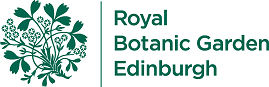 Botanic Cottage Community Cook Club 10th June 2020 Spaghetti bolognaise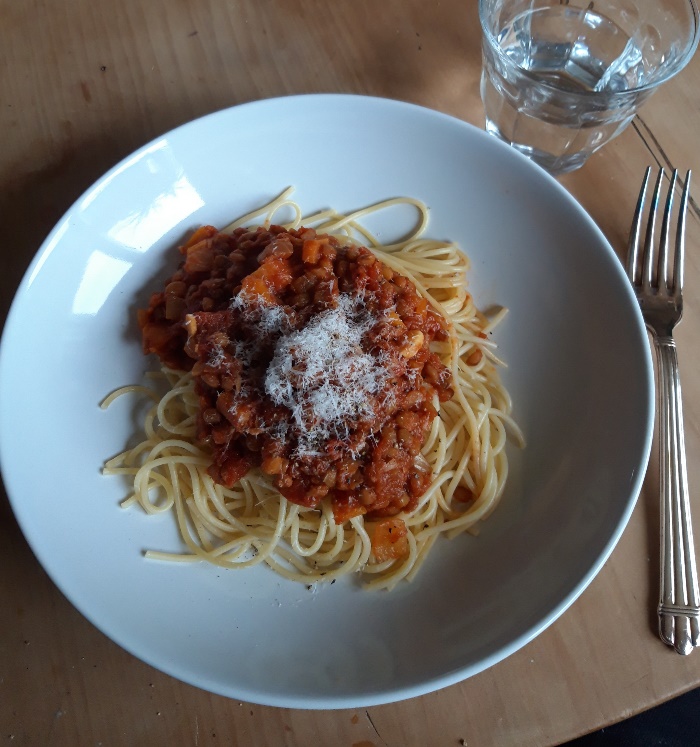 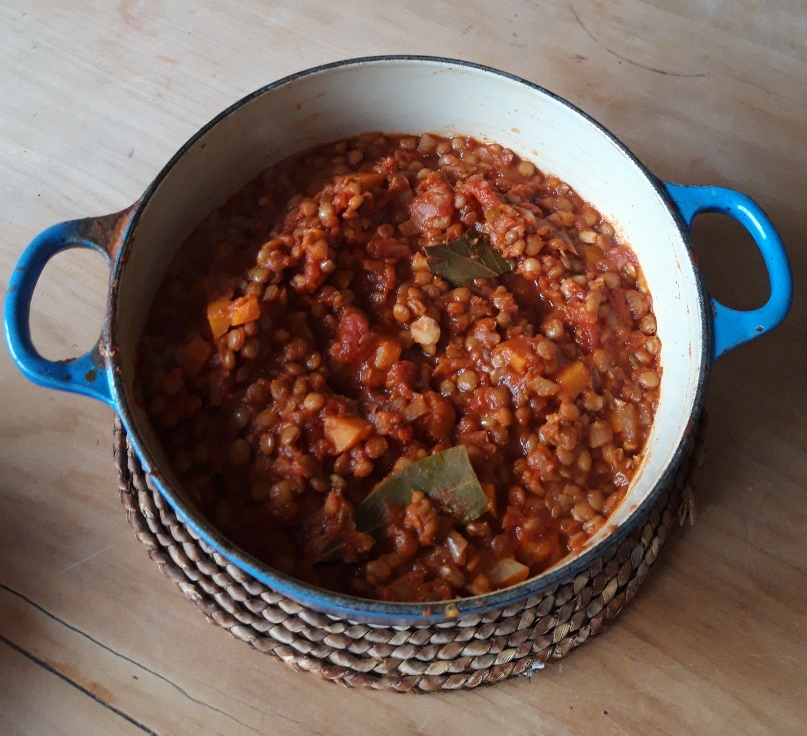 Ingredients1 tablespoon olive oil 1 large onion, diced400g lean beef mince OR 400g green lentils2/3 carrots, peeled and diced2 stalks celery, trimmed and diced2 cloves garlic, peeled and finely chopped2 tins chopped tomatoes2 tsp dried chopped herbs – oregano, basil or rosemary OR a sprig of fresh herbs2 bay leaves2 tbsp tomato puree1 tsp soy sauceSalt and pepper400g dried spaghettiParmesan cheese to serve (optional)You will need a chopping board, a sharp knife, two pots, a colander.Serves 4Method1. Peel and chop the onions, garlic, celery and carrots.2. Heat a tablespoon of olive oil over a medium heat. Add the diced vegetables and a small pinch of salt. Cook gently for around ten minutes until the onions are soft.3. If using fresh herbs – finely chop and add to the pan, or add the dried herbs.4. Meat- turn the heat up and add the beef mince, move around the pan to brown and break up the mince. Vegetarian- add the cooked lentils (see recipe introduction) or Quorn mince. 5. Add the tomato puree and cook for one minute6. Add the chopped tomatoes, bay leaves and some black pepper.7. Simmer gently for around twenty minutes. 8. Put a large pan of water on to boil. Add a pinch of salt and then the spaghetti. Cook according to packet instructions, usually around 9 minutes. 9. Taste the sauce and add more salt and pepper if required. 10. Serve the pasta with a generous helping of bolognaise sauce and some parmesan cheese if you like. Love your leftoversLeftovers will keep in the fridge for a day or two but I recommend freezing some for an easy meal another night. To take your leftovers in a new direction, add a tin of kidney beans and some dried chilli and ground coriander, simmer together to make a delicious chilli con carne/ chilli ‘non’ carne and enjoy with rice, tortilla wraps or as a baked potato filling.